KARTA  ZGŁOSZENIA  NA  SZKOLENIE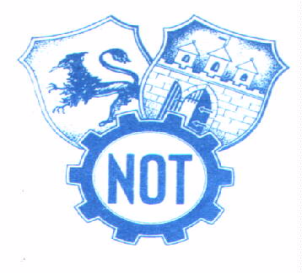 BYDGOSKI  DOM  TECHNIKA  NOT SP. z o.o. 
Centrum Usług85-030 Bydgoszcz, ul. K. Gotowskiego 6tel./fax 052 33-92-301, 306tel. kom.  601 160 197e-mail : odkt@not.com.pl Imię i Nazwisko Data i miejsce urodzeniaPełna nazwa  firmy /instytucjiAdres  firmy /instytucjiNIPTelefon kontaktowye-mailZgłoszenie na seminarium /kurs /szkolenie pn.:„Szkolenie okresowe BHP 
dla pracowników na stanowiskach robotniczych”„Szkolenie okresowe BHP 
dla pracowników na stanowiskach robotniczych”Termin seminarium /kursu /szkoleniarealizujemy w formie zdalnej online jako samokształcenie kierowanerealizujemy w formie zdalnej online jako samokształcenie kierowaneNależność  za  seminarium /kurs /szkolenie  w  wysokości  100  zł netto (=brutto, VAT zw)     zobowiązuję  się przekazać  na  konto  Bydgoskiego Domu  Technika  NOT  spółka  z o.o., zgodnie z otrzymaną fakturą VAT. Należność  za  seminarium /kurs /szkolenie  w  wysokości  100  zł netto (=brutto, VAT zw)     zobowiązuję  się przekazać  na  konto  Bydgoskiego Domu  Technika  NOT  spółka  z o.o., zgodnie z otrzymaną fakturą VAT. Należność  za  seminarium /kurs /szkolenie  w  wysokości  100  zł netto (=brutto, VAT zw)     zobowiązuję  się przekazać  na  konto  Bydgoskiego Domu  Technika  NOT  spółka  z o.o., zgodnie z otrzymaną fakturą VAT. W związku z wejściem w życie Rozporządzenia Parlamentu Europejskiego i Rady (UE) nr 2016/679 z dnia 27 kwietnia 2016 r. w sprawie ochrony osób fizycznych w związku z przetwarzaniem danych osobowych i w sprawie swobodnego przepływu takich danych oraz uchylenia dyrektywy 95/46/WE (ogólne rozporządzenie o ochronie danych) (Dz. Urz. UE L 119 z 4.05.2016) uprzejmie informuję, że Administratorem danych osobowych jest Bydgoski Dom Technika NOT Sp. z o. o. z siedzibą w Bydgoszczy  ul. K. Gotowskiego 6 Kontakt: Centrum Szkoleń szkolenia@not.com.pl tel. 52 33 92 304. Zgłoszenie na szkolenie jest równoznaczne z Państwa zgodą na przetwarzanie danych przez Bydgoski Dom Technika NOT Sp. z o. o. w celach szkoleniowych. Jednocześnie informujemy, że Państwa dane nie są nikomu przekazywane i mogą być wyłącznie udostępniane podmiotom uprawnionym z mocy prawa. Zgodnie z RODO osoba, której dane dotyczą ma prawo do dostępu do swoich danych, poprawienia, prostowania, usunięcia i ograniczenia przetwarzania. Dane są przetwarzane na podstawie zgody (art. 6 punkt 1 lit a RODO). W związku z wejściem w życie Rozporządzenia Parlamentu Europejskiego i Rady (UE) nr 2016/679 z dnia 27 kwietnia 2016 r. w sprawie ochrony osób fizycznych w związku z przetwarzaniem danych osobowych i w sprawie swobodnego przepływu takich danych oraz uchylenia dyrektywy 95/46/WE (ogólne rozporządzenie o ochronie danych) (Dz. Urz. UE L 119 z 4.05.2016) uprzejmie informuję, że Administratorem danych osobowych jest Bydgoski Dom Technika NOT Sp. z o. o. z siedzibą w Bydgoszczy  ul. K. Gotowskiego 6 Kontakt: Centrum Szkoleń szkolenia@not.com.pl tel. 52 33 92 304. Zgłoszenie na szkolenie jest równoznaczne z Państwa zgodą na przetwarzanie danych przez Bydgoski Dom Technika NOT Sp. z o. o. w celach szkoleniowych. Jednocześnie informujemy, że Państwa dane nie są nikomu przekazywane i mogą być wyłącznie udostępniane podmiotom uprawnionym z mocy prawa. Zgodnie z RODO osoba, której dane dotyczą ma prawo do dostępu do swoich danych, poprawienia, prostowania, usunięcia i ograniczenia przetwarzania. Dane są przetwarzane na podstawie zgody (art. 6 punkt 1 lit a RODO). W związku z wejściem w życie Rozporządzenia Parlamentu Europejskiego i Rady (UE) nr 2016/679 z dnia 27 kwietnia 2016 r. w sprawie ochrony osób fizycznych w związku z przetwarzaniem danych osobowych i w sprawie swobodnego przepływu takich danych oraz uchylenia dyrektywy 95/46/WE (ogólne rozporządzenie o ochronie danych) (Dz. Urz. UE L 119 z 4.05.2016) uprzejmie informuję, że Administratorem danych osobowych jest Bydgoski Dom Technika NOT Sp. z o. o. z siedzibą w Bydgoszczy  ul. K. Gotowskiego 6 Kontakt: Centrum Szkoleń szkolenia@not.com.pl tel. 52 33 92 304. Zgłoszenie na szkolenie jest równoznaczne z Państwa zgodą na przetwarzanie danych przez Bydgoski Dom Technika NOT Sp. z o. o. w celach szkoleniowych. Jednocześnie informujemy, że Państwa dane nie są nikomu przekazywane i mogą być wyłącznie udostępniane podmiotom uprawnionym z mocy prawa. Zgodnie z RODO osoba, której dane dotyczą ma prawo do dostępu do swoich danych, poprawienia, prostowania, usunięcia i ograniczenia przetwarzania. Dane są przetwarzane na podstawie zgody (art. 6 punkt 1 lit a RODO). potwierdzenie zakładu  pracy/pieczęć firmy/ potwierdzenie zakładu  pracy/pieczęć firmy/ …………………………………………………………….            / podpis upełnomocnionego Zamawiającego /                                                 